		Соглашение		О принятии согласованных технических правил Организации Объединенных Наций для колесных транспортных средств, предметов оборудования и частей, которые могут быть установлены и/или использованы на колесных транспортных средствах, и об условиях взаимного признания официальных утверждений, выдаваемых на основе этих правил Организации Объединенных Наций*(Пересмотр 3, включающий поправки, вступившие в силу 14 сентября 2017 года)_________		Добавление 66 — Правила № 67 ООН		Пересмотр 7 — Поправка 2Дополнение 2 к поправкам серии 04 — Дата вступления в силу: 24 сентября 2023 года		Единообразные предписания, касающиеся официального утверждения: I.	специального оборудования транспортных средств категорий М и N, двигатели которых работают на сжиженном нефтяном газе II.	транспортных средств категорий М и N, оснащенных специальным оборудованием для использования сжиженного нефтяного газа в качестве топлива, в отношении установки такого оборудования Настоящий документ опубликован исключительно в информационных целях. Аутентичным и юридически обязательным текстом является документ: ECE/TRANS/WP.29/2023/19._________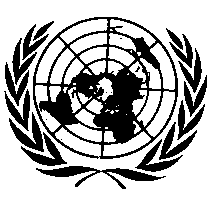 ОРГАНИЗАЦИЯ ОБЪЕДИНЕННЫХ НАЦИЙПункты 6.17.2.1 и 6.17.2.2 изменить следующим образом:«6.17.2.1	Минимальная степень защиты электрических соединений в багажнике и пассажирском салоне должна соответствовать по крайней мере классу IP 40 согласно стандарту МЭК 60529-1989+A1:1999+A2:2013 либо IP 40 согласно стандарту ISO 20653:2013.6.17.2.2	Минимальная степень защиты всех других электрических соединений должна соответствовать по крайней мере классу IP 54 согласно стандарту МЭК 60529-1989+A1:1999+A2:2013 либо IP5K4 согласно стандарту ISO 20653:2013».Пункт 6.17.10.9 исключить.Включить новый пункт 17.10.3 следующего содержания:«17.10.3	В случае транспортных средств категории М1 заправочный блок не должен располагаться ниже кузова транспортного средства и должен соответствовать положениям пункта 17.4.5, касающимся высоты».E/ECE/324/Rev.1/Add.66/Rev.7/Amend.2−E/ECE/TRANS/505/Rev.1/Add.66/Rev.7/Amend.2E/ECE/324/Rev.1/Add.66/Rev.7/Amend.2−E/ECE/TRANS/505/Rev.1/Add.66/Rev.7/Amend.2E/ECE/324/Rev.1/Add.66/Rev.7/Amend.2−E/ECE/TRANS/505/Rev.1/Add.66/Rev.7/Amend.223 November 2023